Stacja Księży Młyn - Targ staroci, rękodzieła i sztuki użytkowej 
Edycja zimowa 03.12.2023 NIEDZIELA 
AKADEMICKIE CENTRUM DESIGNUKARTA ZGŁOSZENIA                                            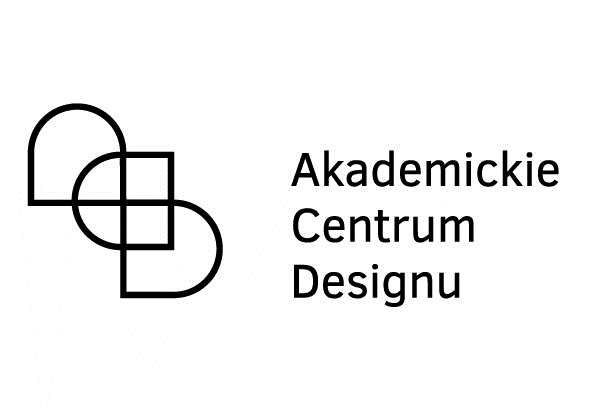 Imię:…………………………………………….Nazwisko: ……………………………………Kierunek, Wydział i rok studiów: ……………………………………………………………………………………………………….Numer telefonu: ………………………………………………….e-mail: ………………………………………………………………….Kategoria/rodzaj produktów: ……………………………….Prosimy dołączyć do wiadomości - do 3 zdjęć do celów promocyjnych w formacie .jpgNazwa marki: ……………………………………………………….Strona internetowa: ……………………………………………..Profil na Facebook: ………………………………………………..Profil na Instagramie: …………………………………………….Podpisanie niniejszej karty zgłoszenia jest równoznaczne z akceptacją regulaminu Targów sztuki studenckiej.Data: …………………………….                                                                              …………………………………………………                                                                                                                                          czytelny podpisZapoznałem się z regulaminem Targów Studenckich – Edycja zimowa 03.12.2023Zgłaszając udział w Targach sztuki studenckiej uczestnik wyraża zgodę na przetwarzanie danych osobowych dla potrzeb niezbędnych dla organizacji Targów, zgodnie z zasadami określonymi w Rozporządzeniu Parlamentu Europejskiego i Rady (UE) 2016/679 z dnia 27 kwietnia 2016 r. w sprawie ochrony osób fizycznych w związku z przetwarzaniem danych osobowych i w sprawie swobodnego przepływu takich danych oraz uchylenia dyrektywy 95/46/WE (ogólne rozporządzenie o ochronie danych).